August 5th & 6th, 2023 300 Broadway, Marine City, MI Sponsored by Friends of City Hall finsterwaldac@gmail.com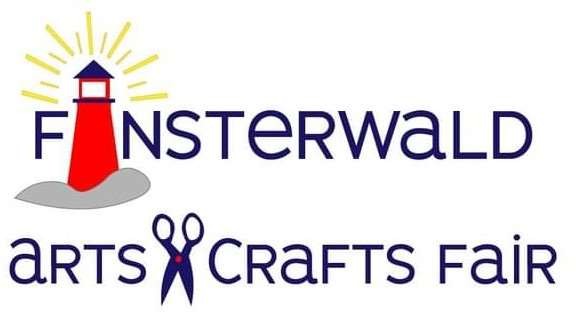 Juried Arts & Crafts Fair 2023Saturday August 5th, 10am – 6 pm, and Sunday August 6th, 10am – 4 pmName						 Address	_City		State	Zip		 Email		Phone			_ Web Site						 Electricity required? Y N	Handicapped Parking? Y N Number of booths required (booth size 10’ x 10’, $60.00 fee per booth)		_Silk/Dried Flowers	_Blown Glass	Stained Glass	_	Sculpture/Pottery	Decorated Clothing	_	Knit/Crocheted	_Painting	Candles/Soap	Other-Please Specify _Woodcrafts	 _Jewelry	_	 Description				Please include (1-2) photos of your work and (1) photo of your setup. Photos will be returned the weekend of the festival.This is a juried event. Only original arts & crafts will be allowed. No kits, commercial items or flea market wares. Each exhibitor will be checked prior to the show opening.Security will be furnished during the hours the show is closed, but we will NOT be liable for losses or damages occurring on the grounds.Vendors can set up Friday (August 4th) from noon – 8 pm and Saturday (August 5th) from 7-10 am. The festival is outdoors, so please provide your own tent.Please return this registration form, photos and booth fee, payable to Friends of City Hall. Please mail to Sarah Polio, 434 Holland St, Marine City, MI 48039. A confirmation will be emailed to you. Final details along with a Booth Number will be emailed to you approximately one (1) week prior to the event.If you have any questions, please call Sarah Polio at (586)713-6530 or email at finsterwaldac@gmail.com. EXHIBITOR’S SIGNATURE	DATE	I understand that Friends of City Hall and the City of Marine City are not responsible for any losses or damages to work, personal injury or property damage, nor will I be a party to any legal action against them, and I further agree to hold them harmless. I also consent to use of my name, photos and biographical information in any promotional items.